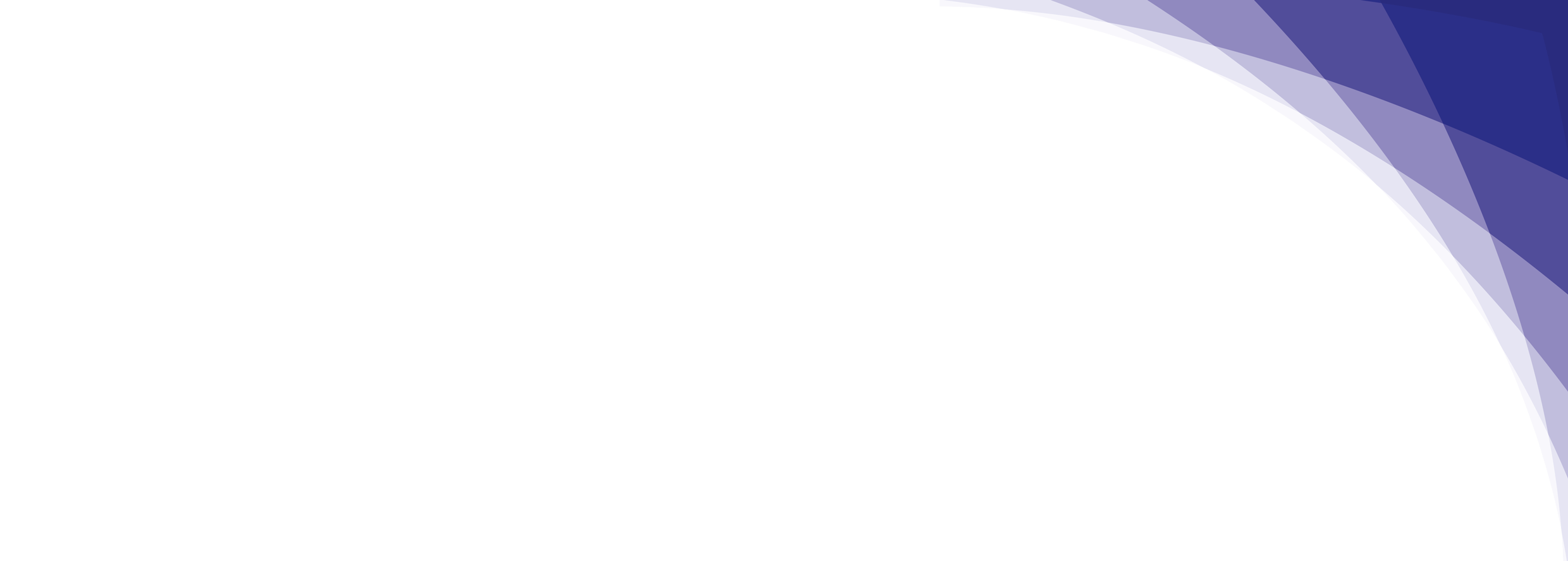 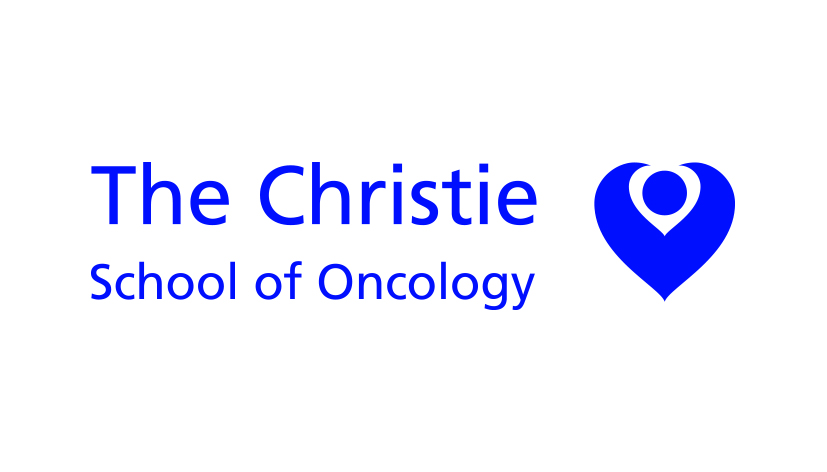 The Christie International Student Cancer Conference 2017: Criteria and guidance for poster abstract submissionThe Christie International Student Cancer Conference is being held at on 30th September 2017. Abstracts are now invited for poster presentation at the conference. It is an opportunity for medical students and junior doctors (prior to specialty training) interested in a career in cancer care to submit an abstract (max 250 words) for oral and/or poster presentation and the top three abstracts will be published in the PubMed indexed journal Anticancer Research.Categories for each section          Medical oncology/haematologyClinical oncologySurgical oncologyPaediatric oncologyPalliative medicineTranslational oncology/basic sciencePublic health, prevention & screeningPrimary careGuidelines Abstracts will only be considered for the conference programme if they meet the following criteria: The abstract content must clearly fall into one of the given categoriesThe abstract title should be concise and clearly define the content of the abstractAbstracts should be structured as follows: background, aims, methods, results, discussion and conclusions. The authors must ensure that abstracts are specific and coherent All abstracts must be written in EnglishThe word limit is 250 words (excluding references)Up to three references may be cited and these must me provided using the Harvard referencing system. Please include the following: Abstract titleAuthorsNameJob TitlePostal AddressTelephone and email addressIf your abstract submission is selected for oral or poster presentation, you will receive an email from the conference team to the email address you provided. Having been awarded a poster or oral presentation - you must immediately register and pay your registration feePrize winning abstracts will be submitted for publication in a special section of the PUBMED indexed journal ‘Anticancer Research’. We will accept research; audits or case reports (please specify which category your abstract belongs to in your abstract submission form)Prizes will be awarded on Sunday 25th September for the best three poster presentations and the best plenary oral presentation. To be eligible for a prize you must attend both days of the conferenceHow to submitCompleted abstracts should be submitted as a word document by email to: education.events@christie.nhs.ukThe deadline for receipt of completed abstracts is 30th June for Non-EU delegates and 31st July for EU delegates. Abstracts will be judged by the Conference Scientific Committee and applicants will be informed by Thursday 11th August 2016. Poster GuidelinesYour poster must be prepared in two different formats: As an A1 sized posterAs an A4 sized reproductionPosters can be brought with you on the day, and on arrival a member of the team will show you to the display area. Boards will be provided. We encourage you to go for something eye catching and colourful. We encourage you to include your contact details for those people who may like to find out more. Don’t forget to book your place to attend via CSCC16.eventbrite.co.ukAbstract Submission FormThis form should be saved with your full name as the title of the document (e.g. ‘John Smith abstract 2017’) and submitted to education.events@christie.nhs.uk by 5pm of the relevant deadline dateSubmission DeadlinesNon-EU: 30th June 2017EU: 31st July 2017Abstract category: (Please tick one)Research AuditCase ReportOther (please specify) ………………………...Consider my abstract for: (Please tick one)Poster presentationOral presentationBothAbstract subsection: (Please tick one)Medical oncology/haematologyClinical oncologySurgical oncologyPaediatric oncologyPalliative medicineTranslational oncology/basic sciencePublic health, prevention & screeningPrimary careTITLE:AUTHORS:Presenting AuthorFirst Name:Last Name: Affiliation:Email:Telephone number:ABSTRACT (250 words max.)The Christie International Student Cancer Conference 2017Permission to Publish AbstractAll successful abstracts presented at the above student cancer conference will be published on our website and prize winning abstracts will be submitted for publication in an online journal.  We require confirmation that permission has been granted from your relevant supervisor.  If you wish your abstract to be published please complete the following details and return as soon as possible to shirley.crook@christie.nhs.ukPresenting Author:  Affiliation:Abstract Title:Supervisor’s Signature:Name (Please Print):Job Title:Affiliation:First NameLast nameAffiliation (i.e. what institute they are based at)First AuthorSecond AuthorThird AuthorFourth AuthorFifth Author